Verwerkingsovereenkomst (VWO)TUSSENVan Roey Backoffice BVBA, gevestigd te Antwerpseweg 116 H 2440 Geel, België, geregistreerd in de KBO onder nummer BE 0835.288.675, hierbij rechtsgeldig vertegenwoordigd door Patrick Van Roey, in zijn hoedanigheid van bestuurder, dit als holdingonderneming voor de volgende ondernemingen;Van Roey Automation NVServicenter Webstore BVBALogiQstar Belgium BVBALogiQstar International BVBAData Center Kempen BVBAHierna te noemen “VANROEY.BE”, zijnde de Verwerker.EN, met klantnummer <Klantnummer>, gevestigd te <Adres Organisatie>, geregistreerd in de KBO onder nummer  <Ondernemingsnummer>, hierbij rechtsgeldig vertegenwoordigd door <Naam vertegenwoordiger>, in zijn/haar hoedanigheid van <Functie vertegenwoordiger>;Hierna te noemen “<Korte naam organisatie>”, zijnde de Verwerkingsverantwoordelijke. Hierna ook te noemen de “Partij” een onderneming is die actief is op het vlak van  <Activiteiten Verwerkingsverantwoordelijke>.De Verwerkingsverantwoordelijke en de Verwerker worden gezamenlijk de  “Partijen” genoemd.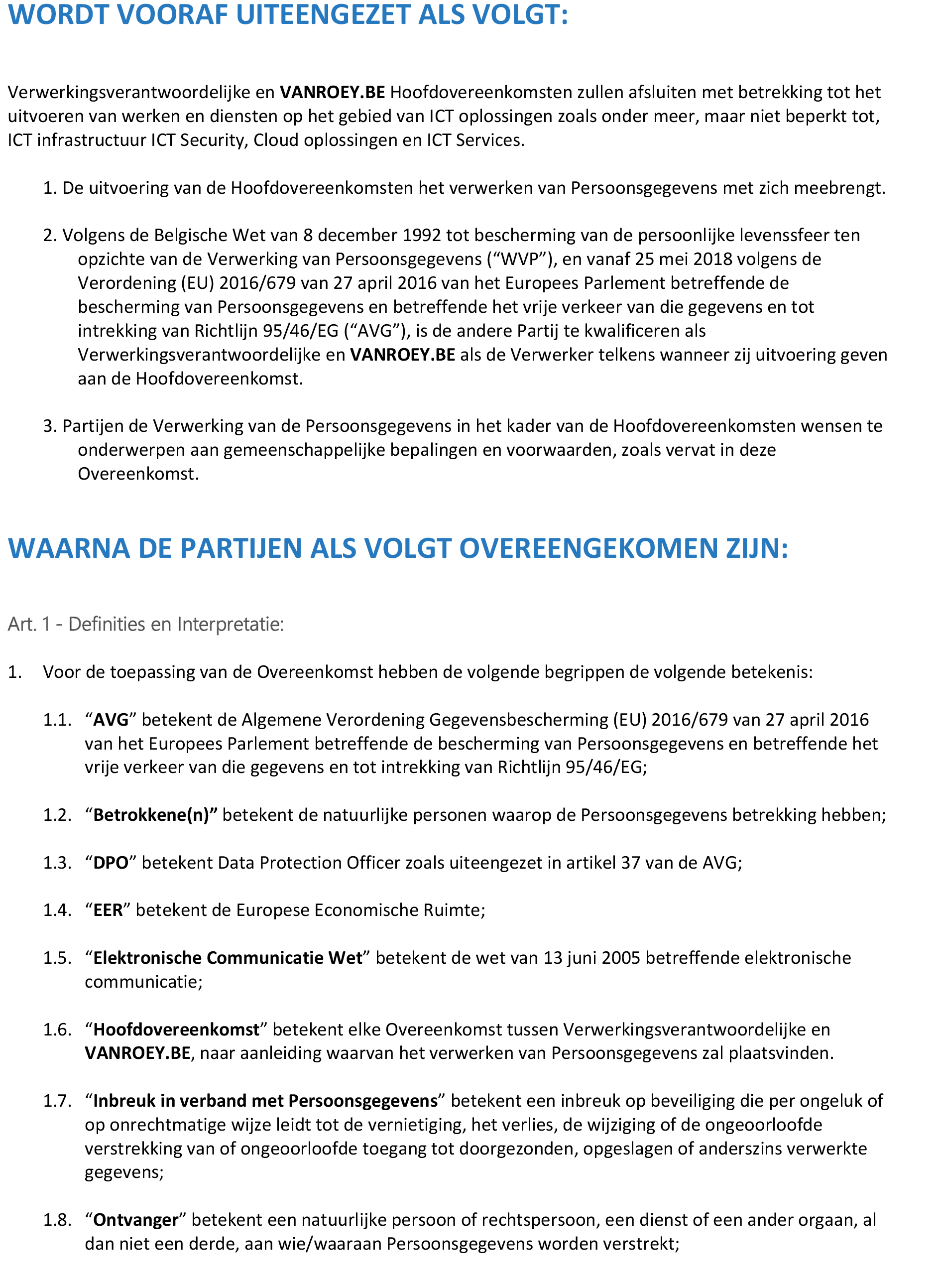 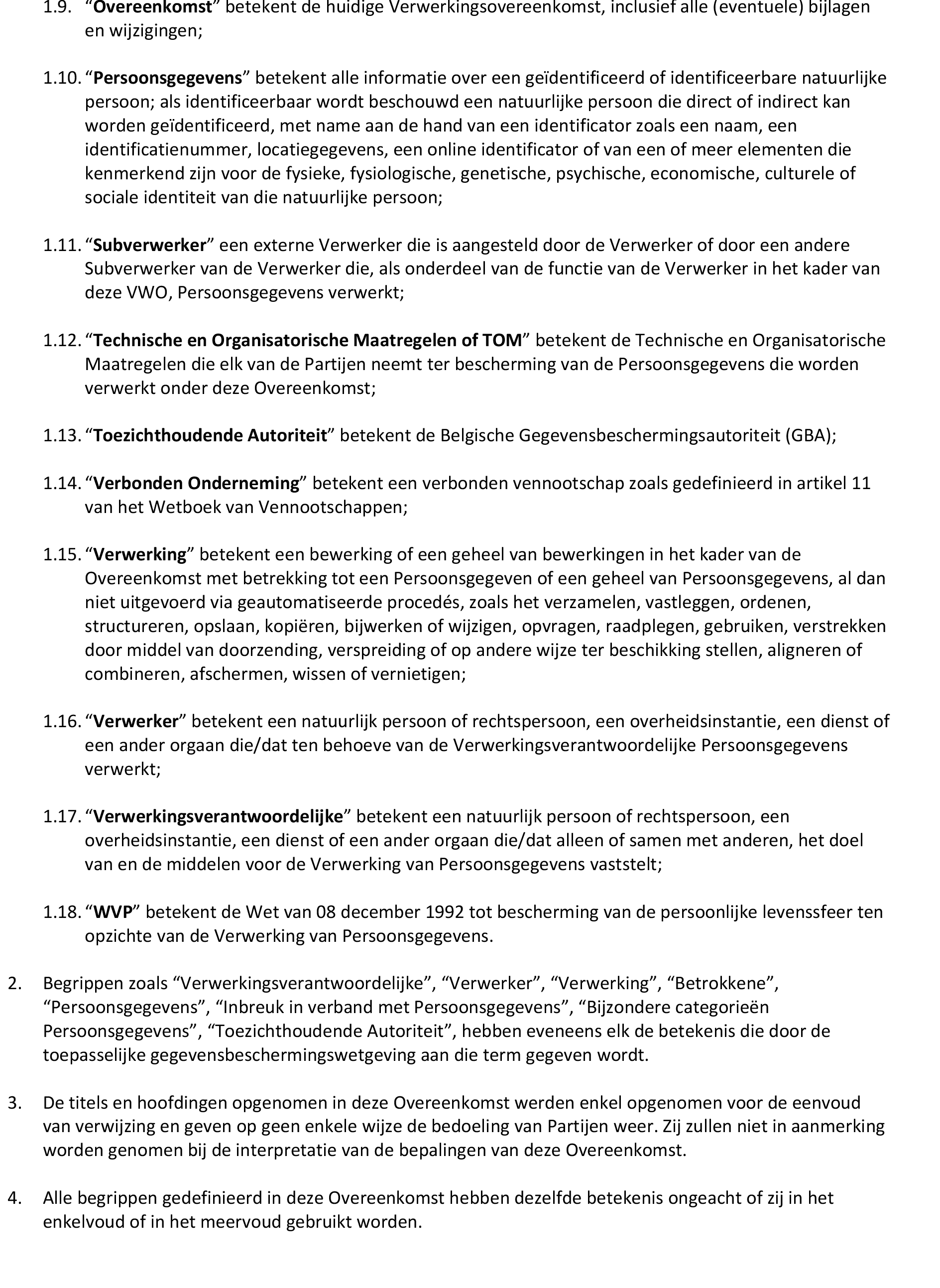 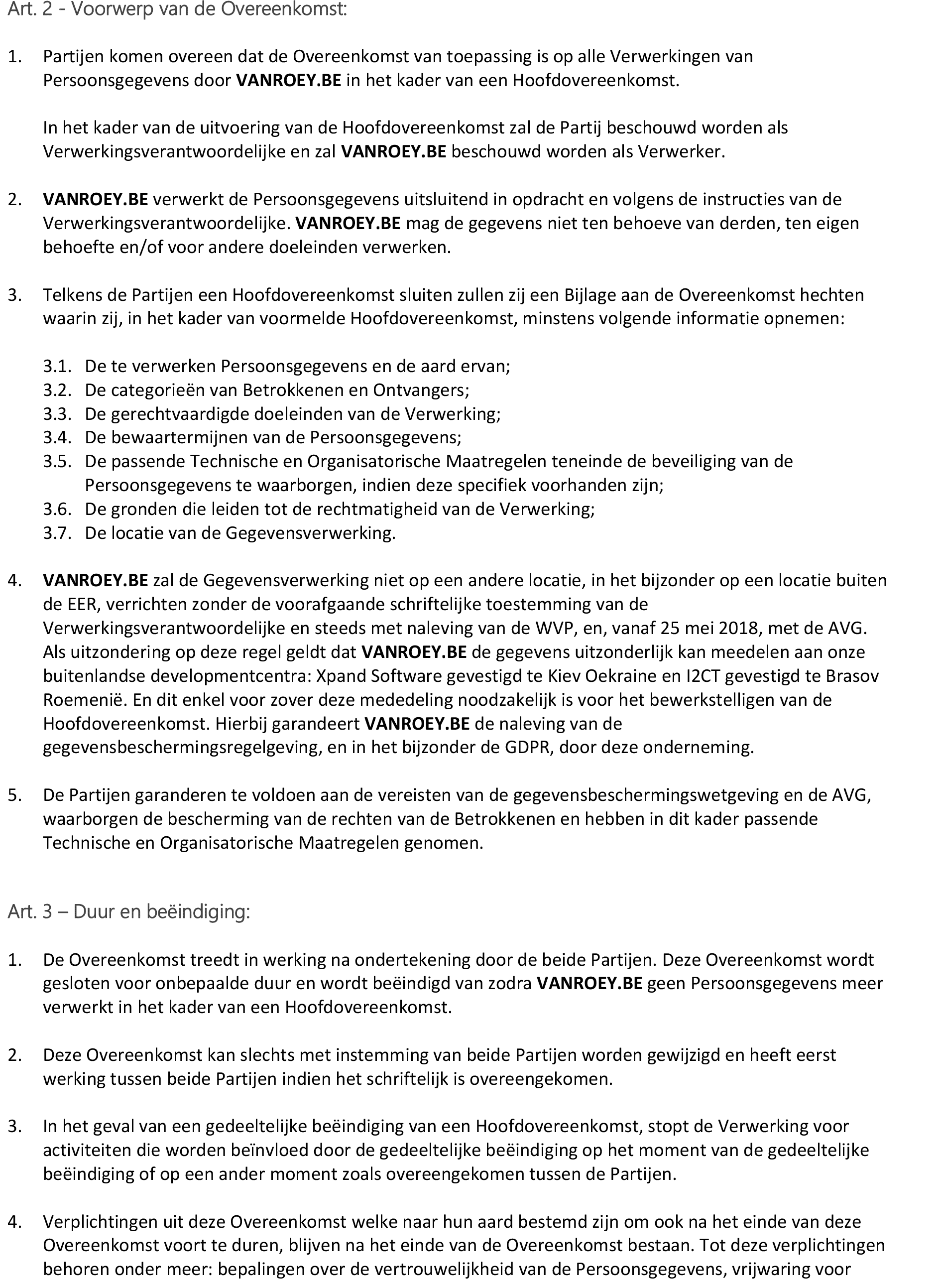 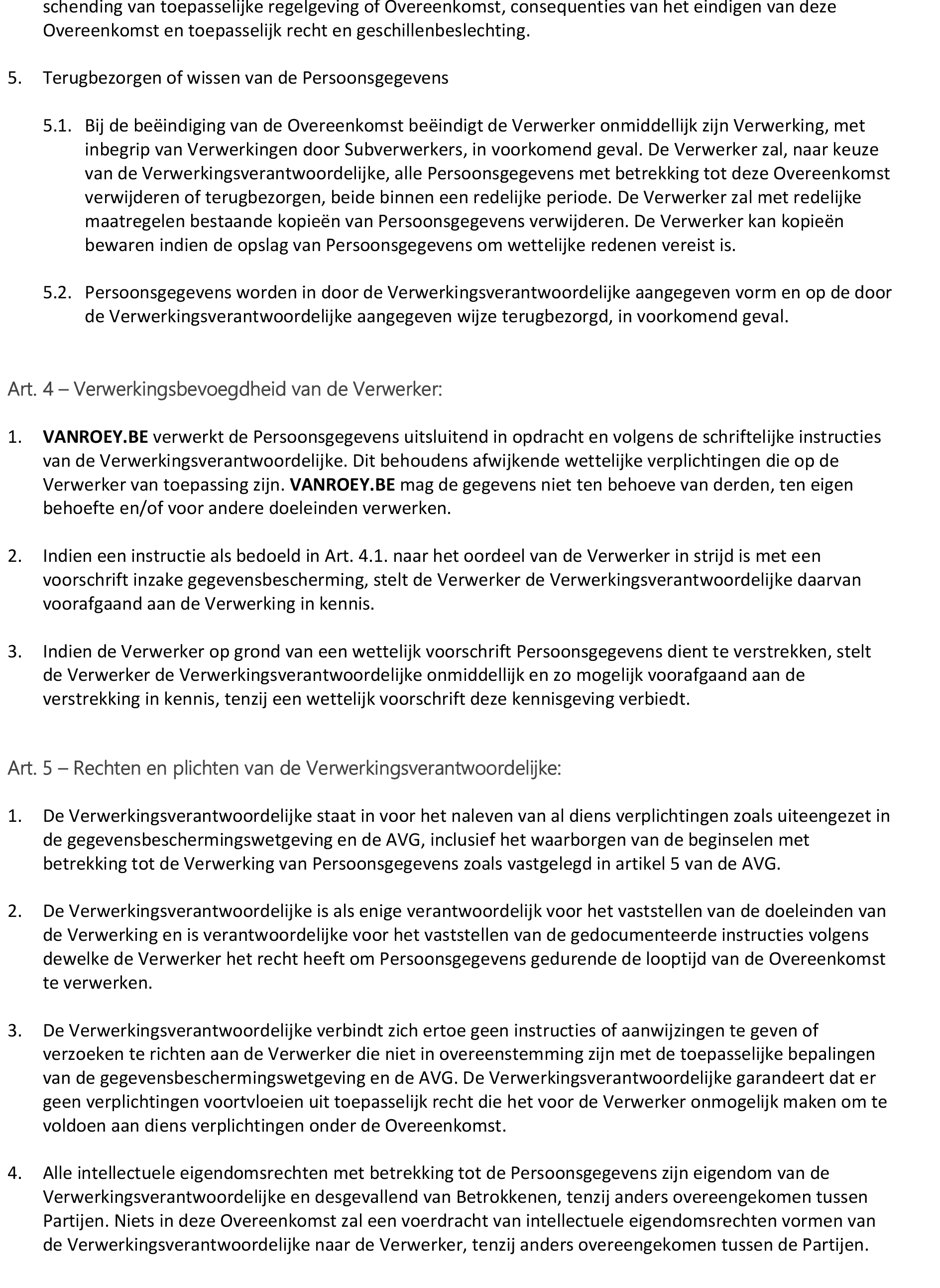 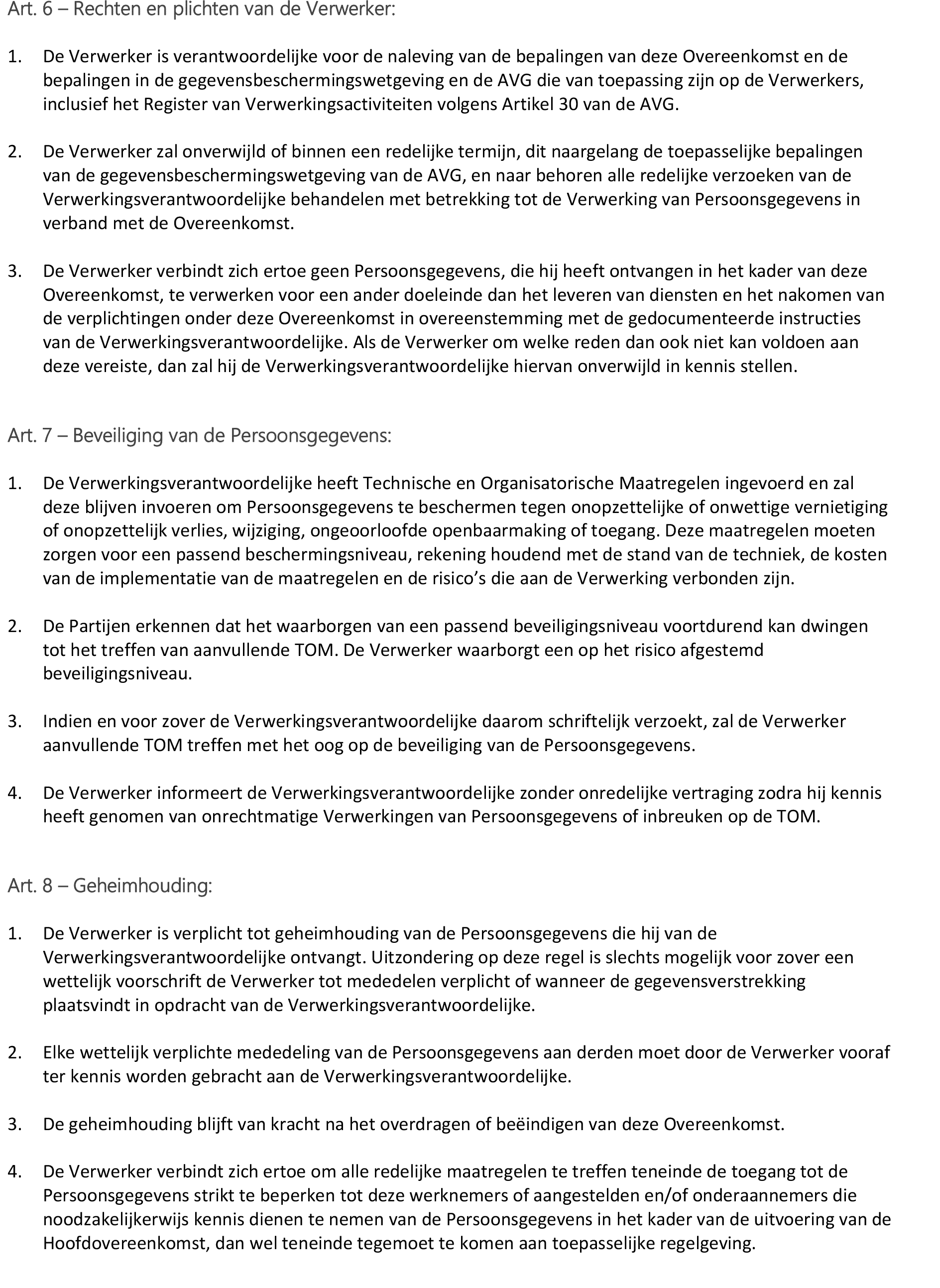 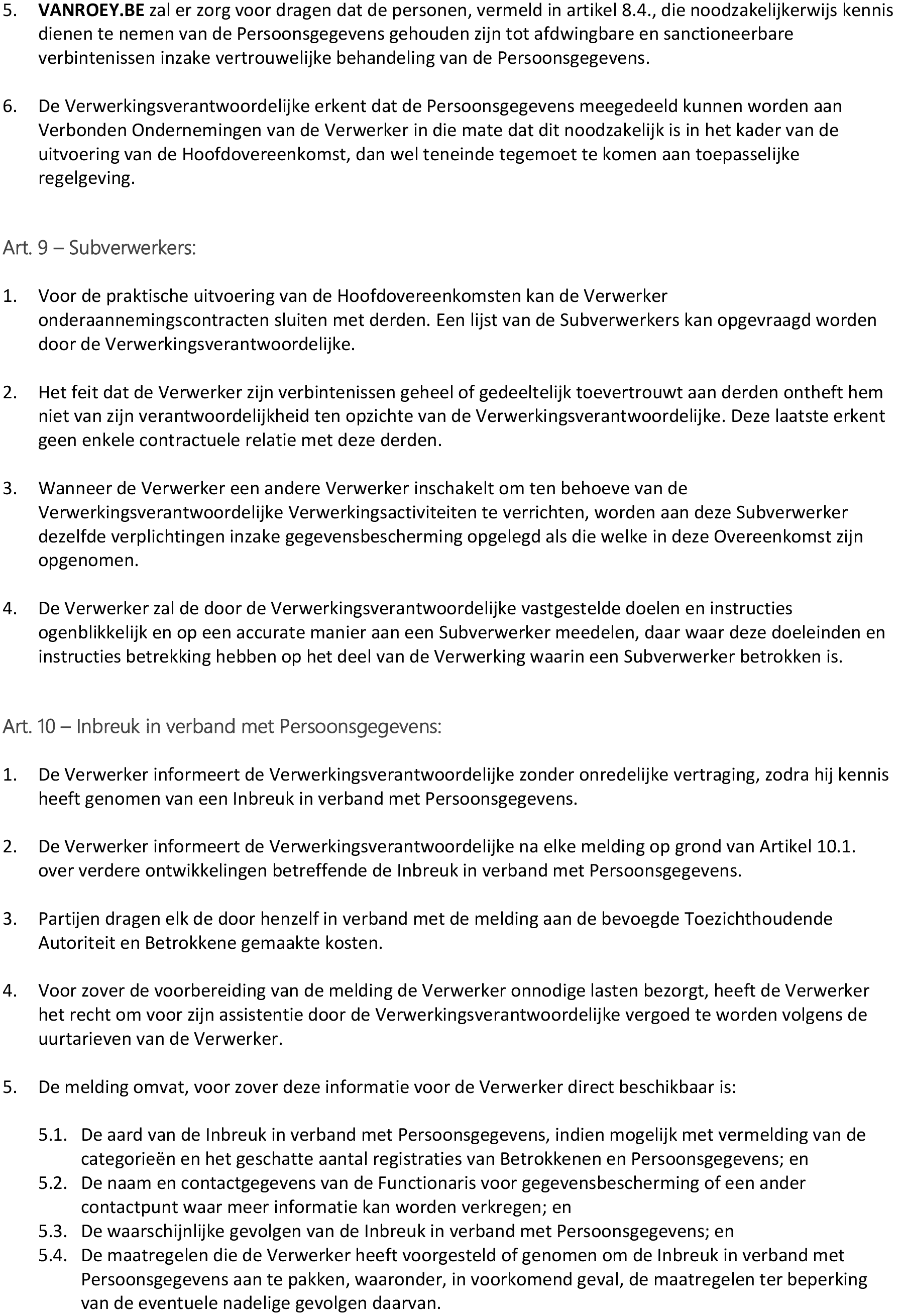 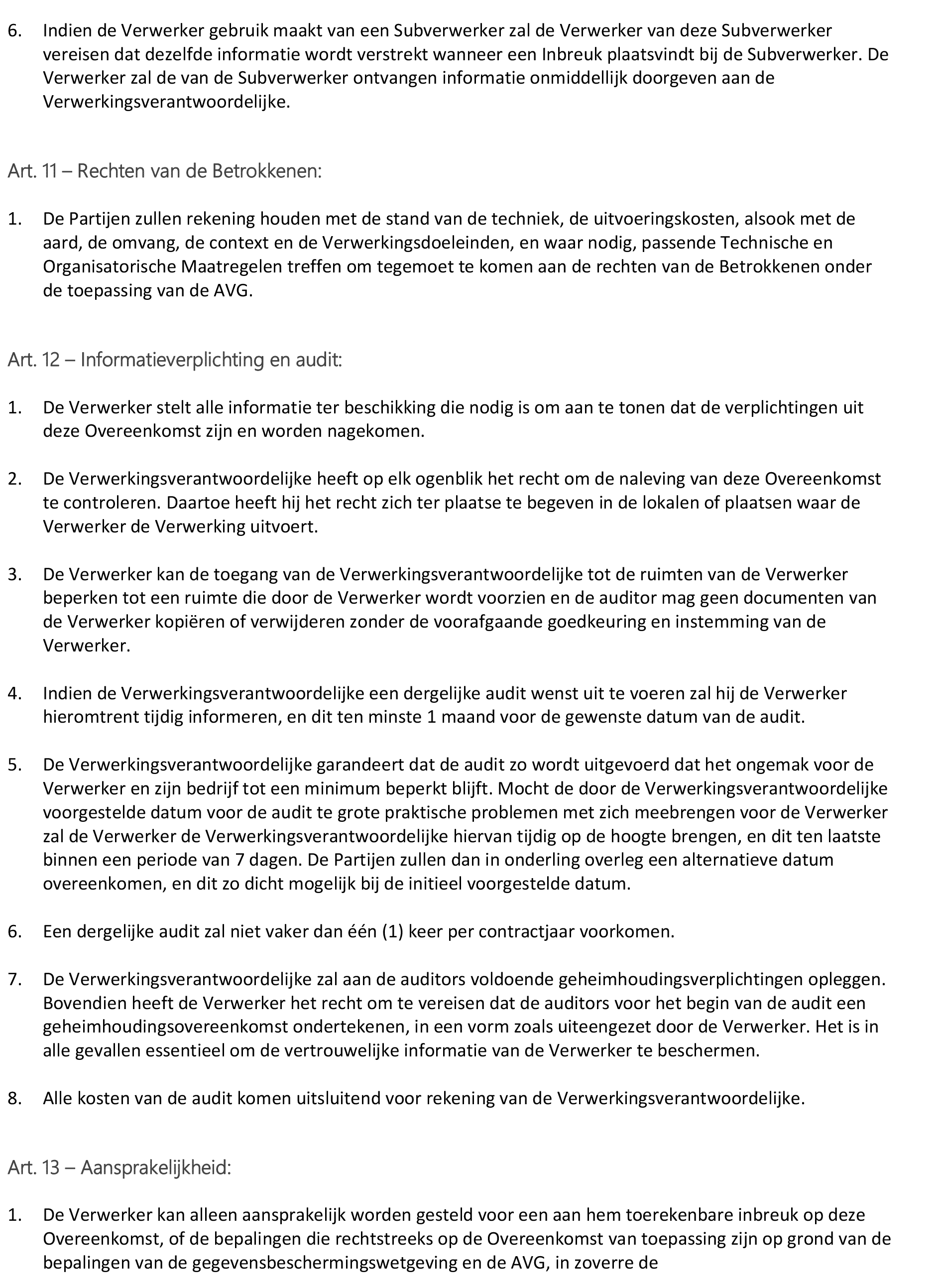 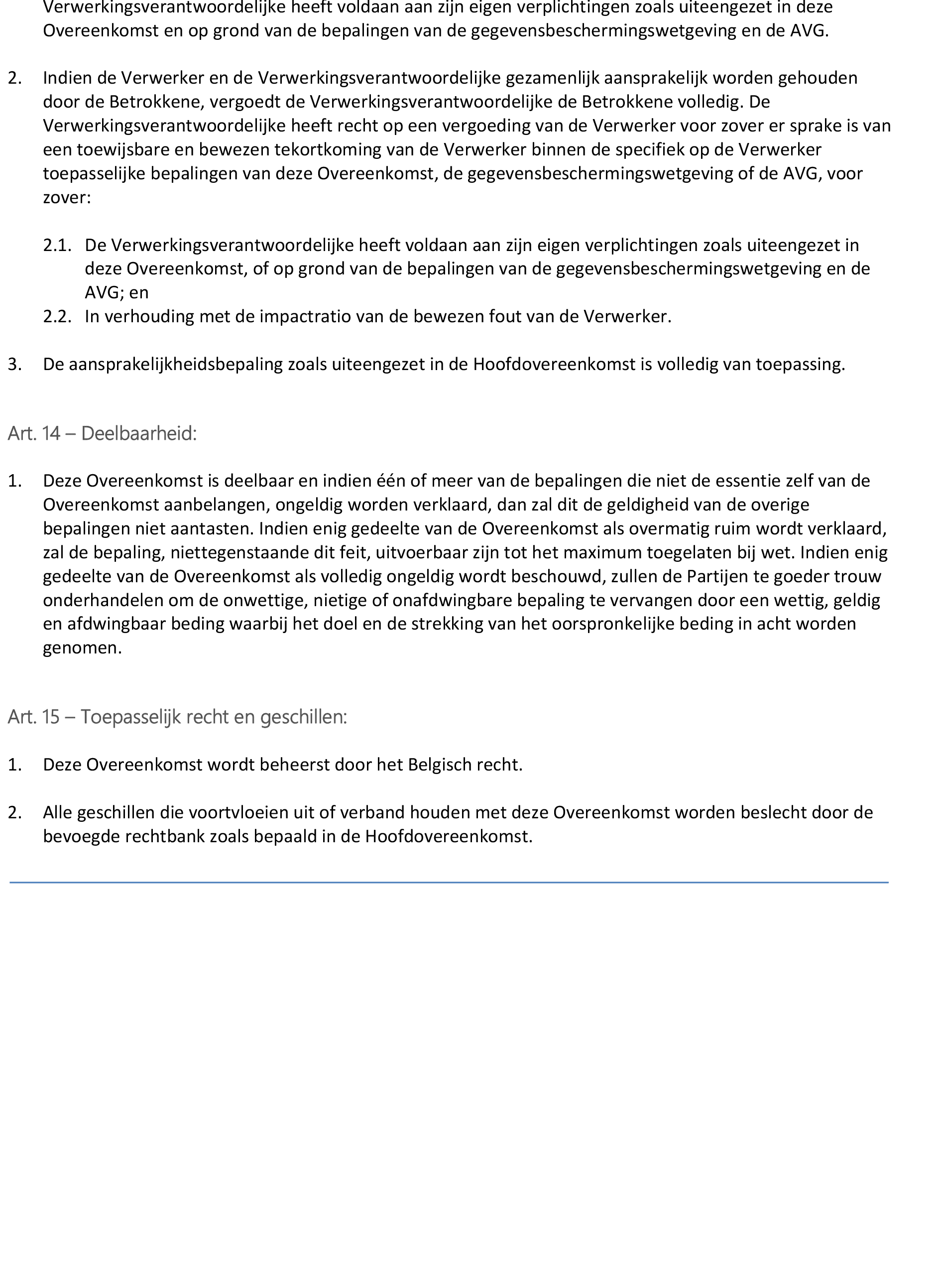 Opgemaakt te Turnhout op <Datum ondertekening invullen> in twee (2) originele exemplaren waarvan elke Partij erkent het zijne te hebben ontvangen na lezing en goedkeuring.Gelezen en goedgekeurd door:		Handtekening + “gelezen en goedgekeurd”:VAN ROEY BACKOFFICE BVBA		<Naam Verwerkingsverantwoordelijke><Vertegenwoordiger Backoffice>		<Naam Vertegenwoordiger van de Verwerkingsverantwoordelijke>Bijlage 1: HoofdovereenkomstenHoofdovereenkomst <Referentienummer Overeenkomst>Hoofdovereenkomst <Referentienummer Overeenkomst>Hoofdovereenkomst <Referentienummer Overeenkomst>Voorwerp van de HoofdovereenkomstDeze Overeenkomst past in het kader van de taken die VanRoey.be uitvoert voor  in het kader van <beschrijving doel Hoofdovereenkomst>De Verwerking van de Persoonsgegevens kunnen enkel aangewend worden voor de activiteiten passend in het kader van het project.Te verwerken PersoonsgegevensCategorieën van Betrokkenen / OntvangersDoeleindenBeveiligingsmaatregelenRechtmatigheidsgrondenLocatie van de VerwerkingBewaartermijnVoorwerp van de HoofdovereenkomstDeze Overeenkomst past in het kader van de taken die VanRoey.be uitvoert voor  in het kader van <beschrijving doel Hoofdovereenkomst> De Verwerking van de Persoonsgegevens kunnen enkel aangewend worden voor de activiteiten passend in het kader van het project.Te verwerken PersoonsgegevensCategorieën van Betrokkenen / OntvangersDoeleindenBeveiligingsmaatregelenRechtmatigheidsgrondenLocatie van de VerwerkingBewaartermijnVoorwerp van de HoofdovereenkomstDeze Overeenkomst past in het kader van de taken die VanRoey.be uitvoert voor  in het kader van <beschrijving doel Hoofdovereenkomst>De Verwerking van de Persoonsgegevens kunnen enkel aangewend worden voor de activiteiten passend in het kader van het project.Te verwerken PersoonsgegevensCategorieën van Betrokkenen / OntvangersDoeleindenBeveiligingsmaatregelenRechtmatigheidsgrondenLocatie van de VerwerkingBewaartermijn